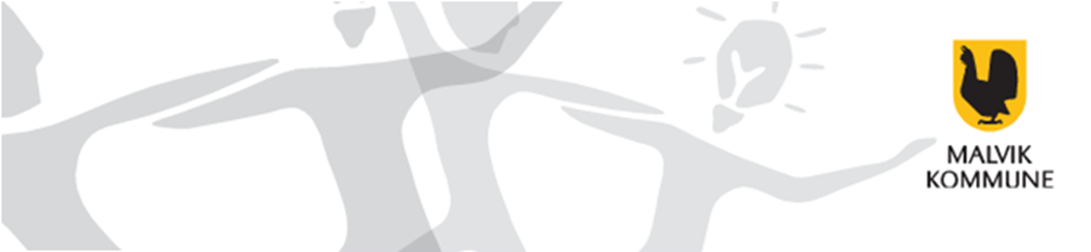 Klisterreglement i kommunale idrettshallerPåføring av klister skal kun skje i de merkede «klister-områdene».All bruk av harpiksklister (mørk type krukke/spray) er IKKE tillatt brukt.Bruk av klister i klassene J/G Mini- til 14 år (ref. reglement for lag tilsluttet Norges Håndballforbund) er ikke tillatt.Det er ikke tillatt med bruk av klister på sko (eventuelt «gammelt» klister skal dekke med tape). Av hensyn til motspillere er det ikke tillatt å bære med seg klister andre steder på kroppen (håndledd, knær, osv). Spillere som gjør dette skal bortvises fra banen og kan ikke ankomme banen/området igjen før alt klister er fjernet.Det er ikke tillatt å påføre klister utenfor innbytterommet.Det er ikke tillatt å påføre klister direkte på ball.Håndballer som er merkbart preget i overflaten av «gammelt» klister er ikke tillatt å bruke i hall. Denne skal gjøres ren før den kan brukes. Ballvaskemaskiner er plassert i begge av kommunens haller. Å bruke «skitten» ball vil bli sett på som et brudd på reglementet. Det er ikke tillatt å forlate spillebanene uten å fjerne klister fra fingrer/hender.Klubbenes/trenernes ansvar:Idrettslagene/trenerne er forpliktet å gjøre sine utøvere kjent med reglementet for bruk av klister i kommunale haller i Malvik. Hver enkelt klubb skal kunne dokumenter (med møteinnkallelse og protokoll) hvilke lag og spillere som har deltatt i infomøte i klubben.Som arrangør, å sørge for at klisterstativer er plassert ved siden av innbytterbenken før kampstart (halleier er ansvarlig for at det finnes 2 stk pr hall, og at disse er i god stand). I disse stativene skal det også være klisterfjerner tilgjengelig. Arrangerende lag/klubb har ansvar for ¨å påse at gjestene bruker riktig type klister, og at dette skal av/fjernes fra utøverne før en forlater området ved sekretariatet.Hjemmelag/arrangør sørger for at tilreisende lag og dommer er informert om retningslinjene for bruk av klister i Malvik kommune.Sørge for at reglene for bruk av riktig type klister blir overholdt på alle treninger og kamper i regi av klubben, og kamper klubben spiller i de gjeldende haller.Halleier skal sørge for at klisterstativ er å finne ved sekretariatet/innbytteområdet ved kampstart/utleiestart. Leietaker (klubb/lag) har ansvar for å informere gjestende lag om gjeldende reglement. Arrangør er også ansvarlig for at utstyr for fjerning av klister etter kamp er tilgjengelig før en forlater banen.Ved kamper i nasjonale serier er det hjemmelaget som plikter å sende ut informasjon om godkjent klister og klisterfjerner for gjestende lag, samt å informere om klisterreglementet i Malvik kommunen sin haller. Arrangørklubben er den part som ved disse kamper plikter å sørge for at reglementet overholdes av gjestende lag.Dersom gjestende lag ikke følger instrukser fra arrangerende klubb, og det reglement som arrangerende klubb har informert om, vil dette rapporteres inn til NHF Region Midt-Norge som vil følge saken videre til den region laget tilhører.Malvik kommune kan med sine retningslinjer for bruk av klister i kommunale haller utstede sanksjoner mot klubber som ikke følger reglementet.Sanksjoner:Hvis reglementet ikke følges, vil halleier rapportere dette inn til ansvarlig myndighet, NHF-RMN og Malvik kommune vil ved gjentatte overtredelser av reglementet vurdere ileggelse av følgende sanksjoner:Utestengelse fra tildelt treningstidRengjøringsgebyr pålydende kr 1200,-Ved gjentagende brudd på reglementet, vil det bli vurdert å utestenge hele klubber fra tildelt treningstid fra den kommunale tildeling. Hendelser vil bli rapportert til NHF Region Midt-Norge som i samarbeid med Malvik Kommune vil vurdere videre sanksjoner.Dato_________________________		___________________________Malvik kommune				Idrettslag